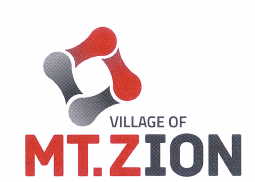 MT ZION BOARD OF POLICE COMMISSIONERS                                                    	410 W. Main Street                                                             Brad Allen, Chairman							 	Mt. Zion, Illinois 62549	Bob Kistenfeger, Secretary							Phone 217.864. 4012 Jennifer Harris, Member At Large						Fax 217.864.4130Mount Zion Board of Police CommissionersApril 14, 20217:00 pmLocationMount Zion Police Department – Training Room410 West Main StreetMount Zion, ILAGENDA Call to OrderRoll CallPublic Forum- Public Comment limited to 5 minutes per citizenApproval of MinutesExecutive Session- Section 2 (c) (1)- The appointment, employment, compensation, discipline, performance, or dismissal of specific employee of the public body or legal counsel for the public body- None ScheduledOld BusinessCurrent roster vacancy         7. New Business a.     Rules Changes- discussion only1.  MZPC Rules and Regulations Section 3 (i) Qualifications2.   MZPD Rules and Regulations Section 11- Lateral Entry Proceduresb. Application Form- discussion only	1. Updated Application PacketPolice Department Status ReportCommissioner itemsAdjournmentNext Regular Meeting – July 14, 2021